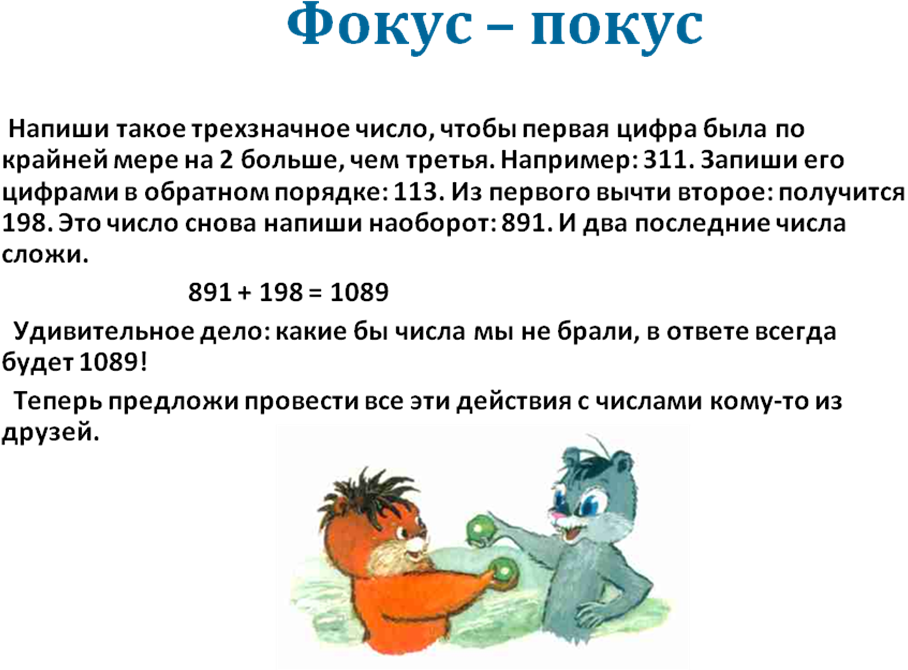 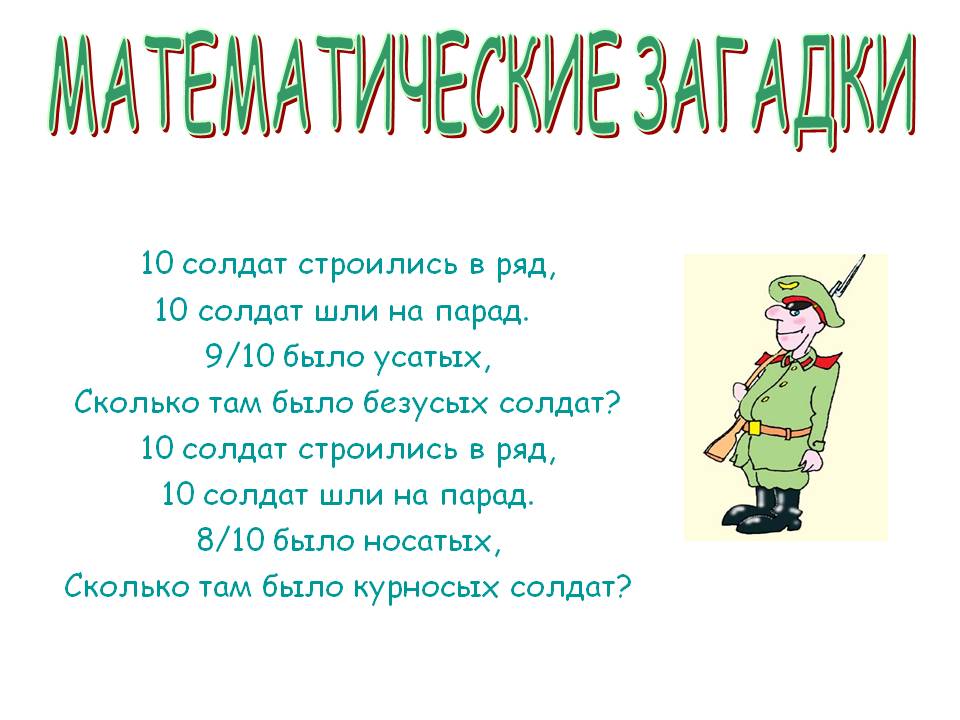 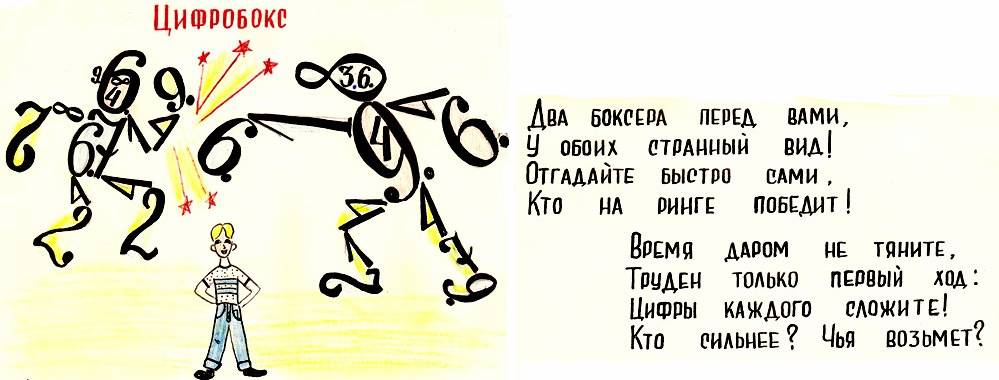 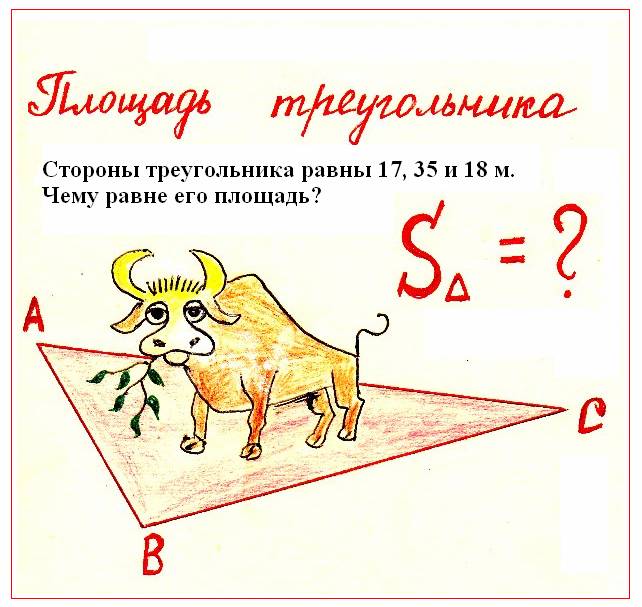 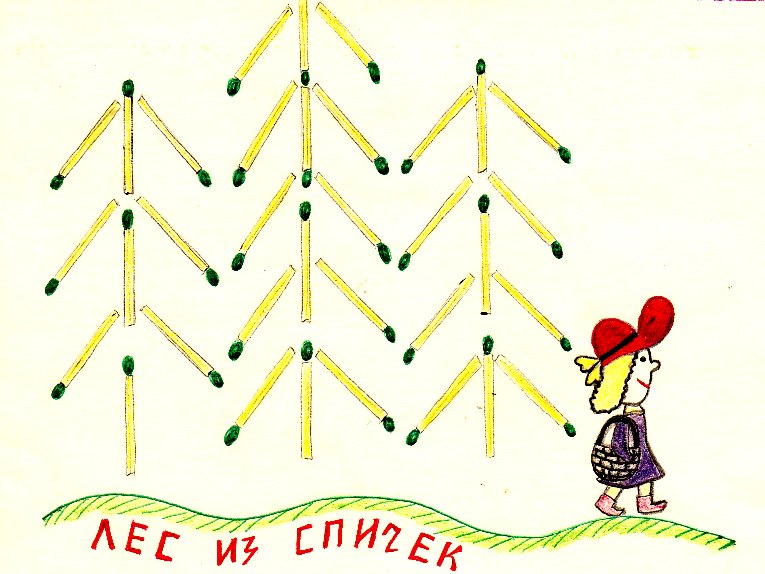 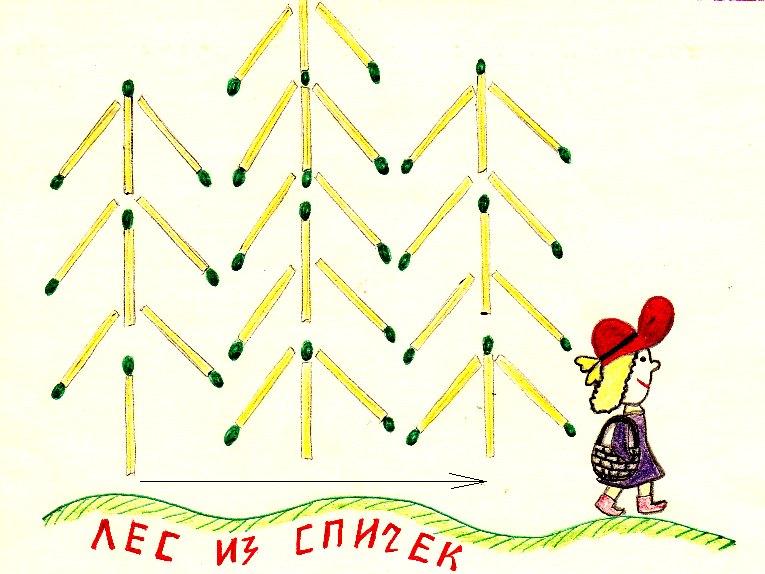 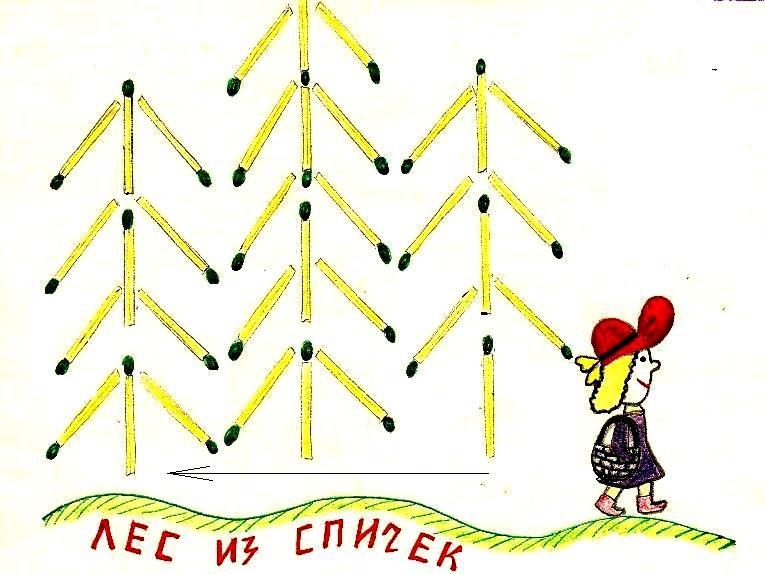 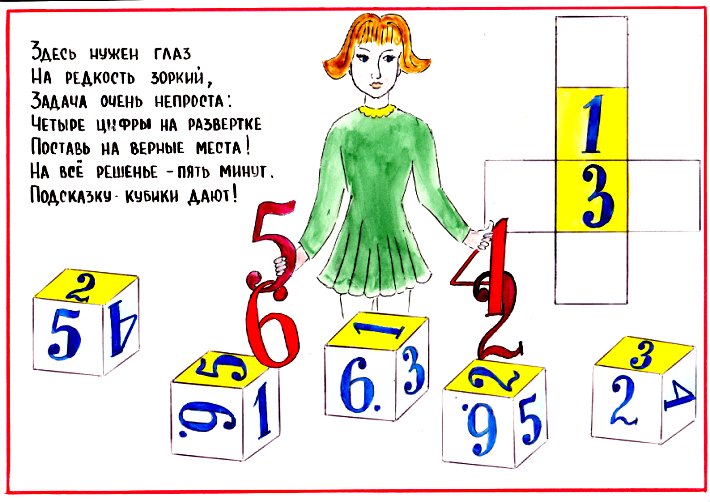 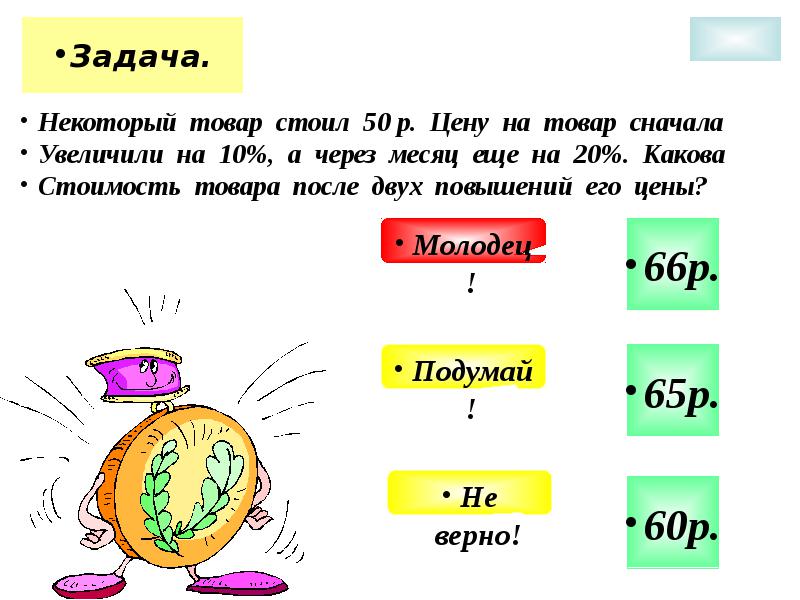 Решение :                 1 руб = 100 коп     50 руб=5000 коп5000 : 100 * 10 = 500 коп = 5 руб  - на столько подорожало в 1 раз50 руб +5 руб = 55 руб =5500 коп стало стоить после первого подорожания5500 : 100 * 20 = 1100 коп = 11 руб – на столько подорожало во 2 раз55 руб +11 руб = 66 руб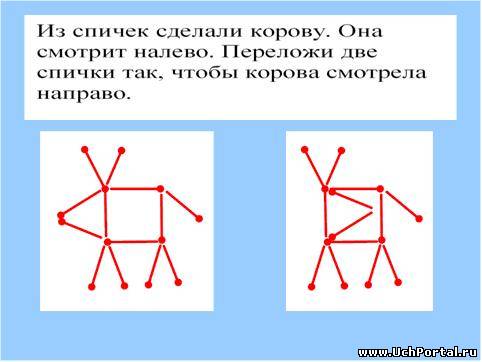 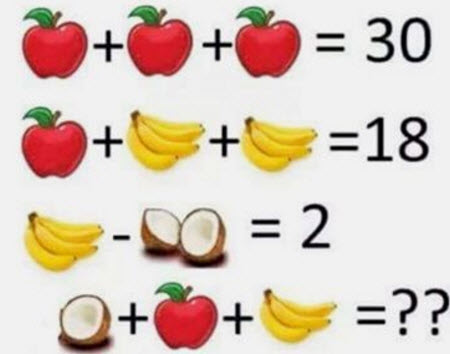 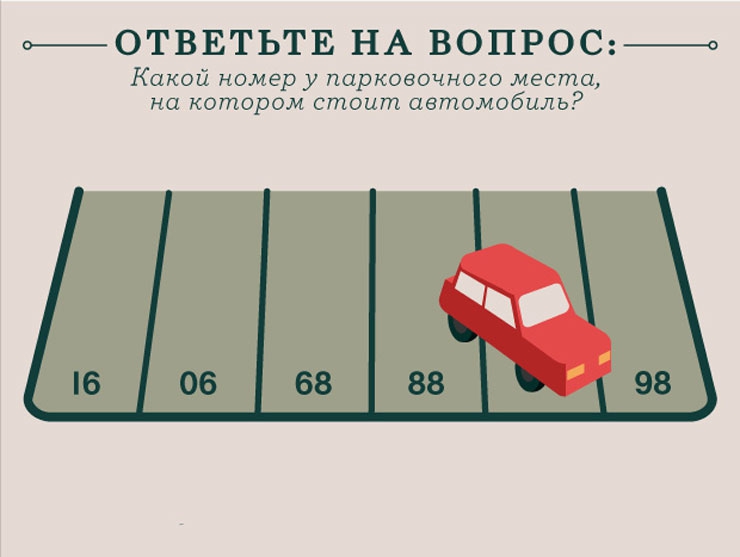 Решение
"Надо переложить 2 нижние спички, которые являются ветками 3й ели, чтобы они были ветками 1й ели".